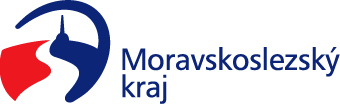 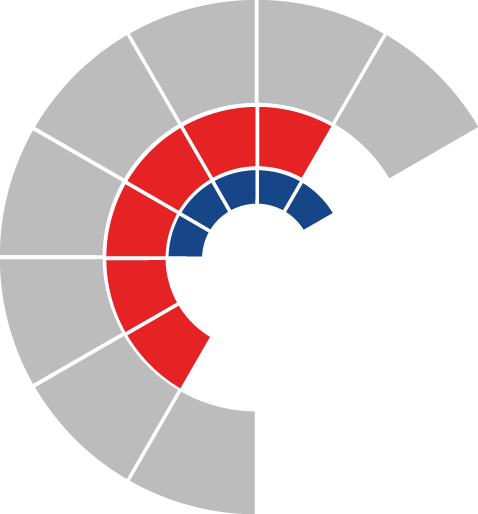 						Výbor pro dopravu zastupitelstva kraje 										 Výpis z usneseníČíslo jednání:	VD14		Datum konání:	1.12.2022Číslo usnesení: 14/102Výbor pro dopravu zastupitelstva krajedoporučujezastupitelstvu kraje schválit dokument „Bílá kniha 2023 - seznam investičních staveb na silniční síti II. a III. tříd Moravskoslezského kraje – aktualizace prosinec 2022 dle přílohy č. 1 předloženého materiáluZa správnost vyhotovení:Ing. Natálie KapcalováV Ostravě dne 1.12.2022Ing. Vladimír Návrat, v.r.předseda výboru pro dopravu